PROCEEDINGS 
OF BLACKROCK SOCIETY 
Each year, the Society publishes an illustrated journal containing all the lectures given during that year. The latest edition available is for 2018. Back copies of the Proceedings over the years are available, going back to the early 1990s. 
Price €7.50 per copy plus €1.70 for postage and packaging.Please complete the form below and send it, together with your cheque, to:David Houston – email: houston261 at eircom.netTreasurer, Blackrock Society1 Merville AvenueStillorgan, Co. DublinCheques should be made payable to ‘Blackrock Society’.……………………………………………………………………………...............................................PROCEEDINGS OF THE BLACKROCK SOCIETYORDER FORM FOR THE YEAR(S) __________I would like to order a copy/copies of the Proceedings for the year 
[please fill in year, e.g. 2018] and enclose cheque for €7.50 per copy plus €1.70 for postage and packaging.Name: _______________________________________________________________Address: _________________________________________________________________________________________________________________________Telephone: ___________________________________________________________Date: ________________________________________________________________E-mail (for correspondence – please PRINT): ________________________________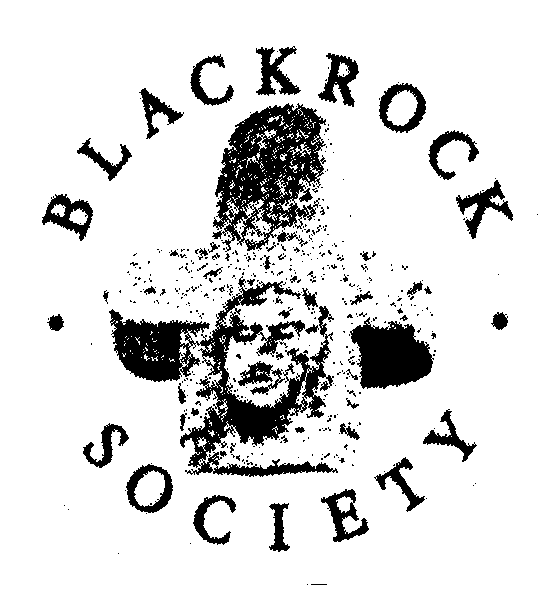 